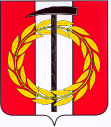 Собрание депутатов Копейского городского округаЧелябинской областиРЕШЕНИЕ     29.09.2021         280-МОот _______________№_____О внесении изменения в решениеСобрания депутатов Копейского городского округаЧелябинской области от 29.06.2016 № 170-МО	В соответствии с Федеральным законом от 01 июля 2021года№255-ФЗ «О внесении изменений в Федеральный закон «Об общих принципах организации и деятельности контрольно-счетных органов субъектов Российской Федерации и муниципальных образований», Федеральным законом от 06 октября 2003 года №131-ФЗ «Об общих принципах организации местного самоуправления в Российской Федерации», Уставом муниципального образования «Копейский городской округ»,в целях приведения в соответствие с действующим законодательством Собрание депутатов Копейского городского округа Челябинской областиРЕШАЕТ:Внести изменение в решение Собрания депутатов Копейского городского округа от 29.06.2016 № 170-МО «Об утверждении Порядка установления выплаты и размера ежемесячной доплаты к страховой пенсии выборным лицам, осуществляющим свои полномочия на постоянной основе в органах местного самоуправления Копейского городского округа в связи с выходом на пенсию» (далее – Порядок), изложив пункт 1 раздела I«Общие положения» Порядка в новой редакции:«1. Настоящий Порядок установления выплаты  и размера ежемесячной доплаты к страховой пенсии выборным лицам, осуществляющим  свои полномочия на постоянной основе в органах  местного самоуправления Копейского городского округа в связи с выходом на пенсию (далее – Порядок, городской округ) устанавливает  право на ежемесячную доплату к страховой пенсии по старости (инвалидности) депутату Собрания депутатов городского округа, Главе городского округа,  председателю Контрольно-счетной палаты Копейского городского округа, заместителю председателя Контрольно-счетной палаты Копейского городского округа, осуществляющим свои полномочия на постоянной основе, назначенной в соответствии с Федеральным законом от 17.12.2001 № 173-ФЗ «О трудовых пенсиях в Российской Федерации», Федеральным законом от 28 декабря 2013 года № 400-ФЗ «О страховых пенсиях» либо досрочно оформленной в соответствии с Законом Российской Федерации от 19 апреля 1991 № 1032-1 «О занятости населения в Российской Федерации».Дополнить Порядок разделом IV.Iследующего содержания:«Раздел IV.I. Условия, препятствующие назначению ежемесячной доплатык страховой пенсии председателю Контрольно-счетной палаты городского округа, заместителю председателя Контрольно-счетной палаты городского округа6.1. Ежемесячная доплата не осуществляется в случае прекращения полномочий председателя Контрольно-счетной палаты городского округа, заместителя председателя Контрольно-счетной палаты городского округапо следующим основаниям:1) вступления в законную силу обвинительного приговора суда в отношении него;2) прекращения гражданства Российской Федерации или наличия гражданства (подданства) иностранного государства либо вида на жительство или иного документа, подтверждающего право на постоянное проживание гражданина Российской Федерации на территории иностранного государства;3) нарушения требований законодательства Российской Федерации при осуществлении возложенных на него должностных полномочий или злоупотребления должностными полномочиями, если за решение о досрочном освобождении такого должностного лица проголосует большинство от установленного числа депутатов представительного органа;4) несоблюдения ограничений, запретов, неисполнения обязанностей, которые установлены Федеральным законом от 25 декабря 2008 года № 273-ФЗ «О противодействии коррупции», Федеральным законом от 3 декабря 2012 года № 230-ФЗ «О контроле за соответствием расходов лиц, замещающих государственные должности, и иных лиц их доходам», Федеральным законом от 7 мая 2013 года № 79-ФЗ «О запрете отдельным категориям лиц открывать и иметь счета (вклады), хранить наличные денежные средства и ценности в иностранных банках, расположенных за пределами территории Российской Федерации, владеть и (или) пользоваться иностранными финансовыми инструментами»;5) несоблюдения ограничений и запретов, установленных Федеральным законом от 07 февраля 2011 года № 6-ФЗ «Об общих принципах организации и деятельности контрольно-счетных органов субъектов Российской Федерации и муниципальных образований.».3.Пункт 7 разделаV Порядка«Исчисление размера ежемесячной доплатык страховой пенсии» дополнить подпунктом 3 следующего содержания:	«3) при исполнении лицом, указанным в пункте 4 настоящего Порядка, полномочий председателя Контрольно-счетной палаты городского округа, заместителя председателя Контрольно-счетной палаты городского округа в течение одного полного срока полномочий - 20 процентов, двух и более сроков полномочий - 40 процентов ежемесячного денежного вознаграждения по замещаемой должности на момент увольнения с должности.В течение сроков полномочий засчитываются периоды замещения должностей муниципальной службы в органах местного самоуправления городского округа – председатель Контрольно-счетной палаты городского округа и заместитель председателя Контрольно-счетной палаты городского округа.».Подпункт 1 пункта 8 раздела VI Порядка «Перечень документов, необходимых для назначенияежемесячной доплаты к страховой пенсии» изложить в новой редакции:«1) заявление лица, осуществлявшего полномочия депутата Собрания депутатов городского округа, Главы городского округа, председателя Контрольно-счетной палаты городского округа, заместителя председателя Контрольно-счетной палаты городского округа на профессиональной постоянной основе, об установлении ежемесячной доплаты к страховой пенсии (приложение № 1);».Настоящее решение подлежит публикации в газете «Копейский рабочий» и размещению на официальном Интернет-сайте Собрания депутатов Копейского городского округа.Решение вступает в силу с момента публикации в газете «Копейский рабочий».Контроль исполнения решения возложить на постоянную комиссию  Собрания депутатов Копейского городского округа Челябинской области по вопросам экономической, бюджетной и налоговой политике.Председатель Собрания депутатовКопейского городского округаЧелябинской области		   Глава Копейского городского округа   Челябинской области	                                         Е.К. Гиске                           А.М. Фалейчик